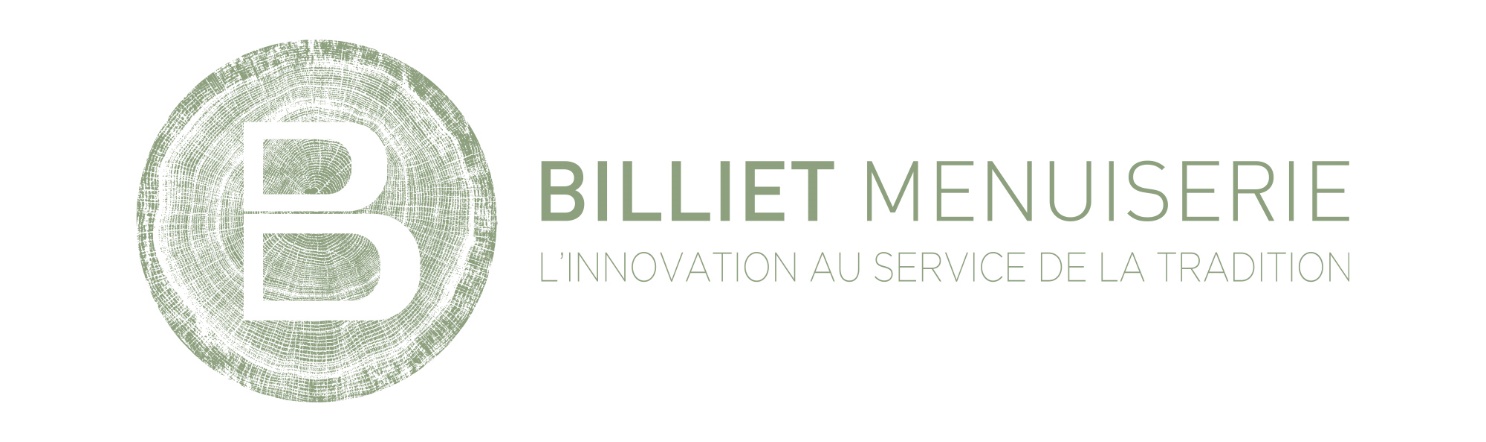 BILKY 3 MIXTE  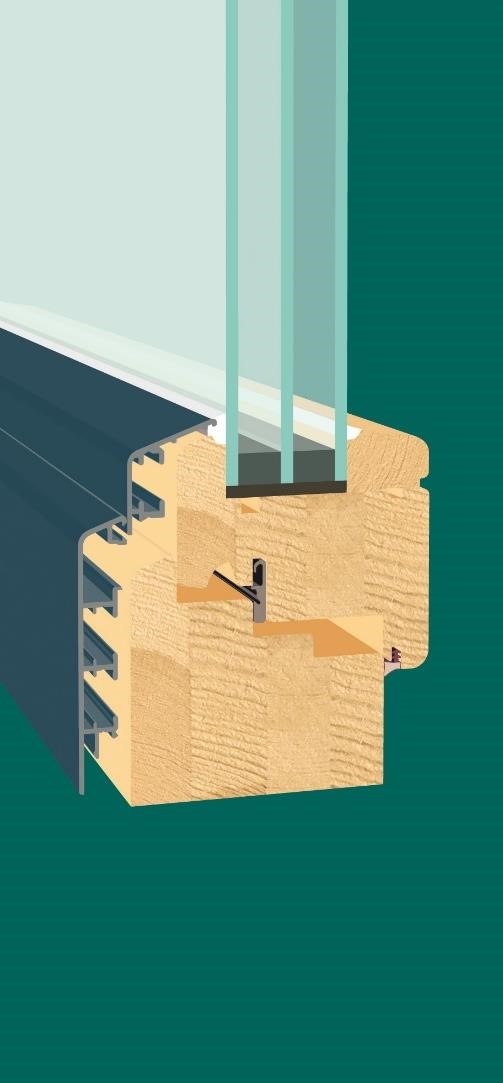 Lamellé collé : Pin sylvestre, Mélèze, Chêne                                                                                 Bois Exotique Rouge                                                                                                    Essences éco-certifiées selon les normes PEFC et FSC Dormant et ouvrant bois en 84x80 Assemblage par double enfourchement inversé et par colle classée D4 résistant à l’eau  Capotage alu  soudé ou non soudé RAL selon gamme aux normes Qualicoat®Quincaillerie Siegenia® ayant reçu un traitement titane contre la corrosion selon norme RAL-RG 607/3 et EN 13126-8 Triple vitrage faiblement émissif + gaz argon avec certification CEKAL®Intercalaire Warmedge®Silicone non corrosif, sans solvant et résistant aux intempéries Finition d’usine monocolore avec lasure à base d’eau, garantie 7 ans. Excellent pouvoir couvrant, haute résistance à l’usure, protection par absorption des UV, protection contre la décoloration du bois et réduction de l’absorption d’humidité  Classement A.E.V : A*4  E*7B V*C3 Uw = 0.8 W/m²K (pour Ug=0.5 W/m²K et λ=0.13) Uw = 0.9 W/m²K (pour Ug=0.6 W/m²K et λ=0.13) 1BIS, ROUTE DE SOCX ZONE DU BIEREN DYCK59380 BIERNETEL : 03 28 24 91 91 – FAX : 03 28 60 38 33SIRET 750 424 756 00013 – Code APE 1623Z